Здравствуйте, мои друзья! 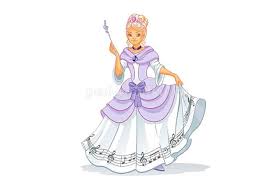 «Сказка про мальчика и Фею Музыки»Вечером мальчик долго не мог заснуть. Уже давно спало солнышко, и спала вся Земля. Не спали только звезды. Они звенели в вышине.Мальчику очень хотелось поймать песенку звезд, но звезды были слишком высоко.— Музыка, помоги мне поймать песню звезд, — попросил мальчик.Звезды запели громче, и с небес спустилась фея. В ее бездонных глазах сверкали звезды. Ее солнечные локоны блестели, как песня солнышка. Ее платье, сотканное из хрустальных капель воды, журчало голосом ручьев и рек. При взмахе ее радужных воздушных крыльев звучала песнярадуги.— Я фея Музыки, малыш. Я подарила тебе чудесный дар — слышать Музыку. Люди очень редко получают от меня этот небесный дар. Но вижу, тебе этого мало.— Спасибо за твой волшебный подарок, Музыка, — вежливо поблагодарил мальчик. — Мне жаль, что другиелюди не получили от тебя такого подарка. Если я поймаю твои песенки, все смогут услышать их.— Это достойная цель, — засмеялась фея Музыки. — На самом деле все просто. Что делают люди, чтобы сохранить свои слова?— Они их записывают, — ответил мальчик.— Правильно, нужно научиться записывать музыку. Тебе помогут в этом деле семь моих дочек ноток и нотная тетрадь.Фея Музыки взмахнула одним радужным крылом, и перед мальчиком появилась тетрадка, в которой все страницы были разлинованы пятью линеечками.— Это нотная тетрадь, а пять линеечек — это дом для ноток, нотный стан, — объяснила фея Музыки и взмахнула другим крылом. Оттуда вылетели семь ноток. Они кружились в воздухе, превращаясь то в золотые искорки, то в хрустальные капельки. Потом нотки превратились в овальчики, прыгнули в нотную тетрадь и уселись там на линеечках.— Меня зовут нотка До, — пропела самая нижняя нотка. — Я люблю дирижировать.— Позвольте представиться, нотка Ре, — запела более тонким голосом нотка, сидящая повыше.— Я обожаю петь романсы.— Ми — милая минорная нотка, — пропела следующая нотка еще более высоким голосом.Чем выше на линеечках сидели нотки, тем тоньше звучали их голоса.— Нотка Фа, люблю фантазировать.— Нотка Соль, я хочу быть солисткой.— Нотка Ля, я очень ласковая и люблю летать.— Нотка Си, мечтаю сыграть симфонию.Нотки сидели на нотных линеечках, словно маленькие птички. Они звучали, вертелись, сверкали и вздрагивали.— С помощью ноток ты сможешь записать любую мелодию, — сказала фея Музыки— А вдруг нотки улетят от меня? — испуганно спросил мальчик.— Да, мои дочки нотки любят летать, поэтому лучше запирай их на ключ.Фея выдернула из своего золотистого локона один волосок, причудливо изогнула его и протянула мальчику:— Дарю тебе этот волшебный ключ. Маэстро Скрипичный ключ будет следить за нотками и расскажет им о законах музыкальной гармонии.Скрипичный ключ тут же важно расположился в самом начале нотного стана.— Мне пора. Я должна облететь Землю и спеть все свои песни, — фея Музыки взмахнула своими радужными крыльями и исчезла в вышине.— Записывай мои мелодии с помощью ноток, малыш. Тогда ты сможешь подарить их людям и станешь великим композитором, — прозвучал в вышине звонкий голос Музыки.Счастливый мальчик положил под подушку нотную тетрадь и крепко уснул.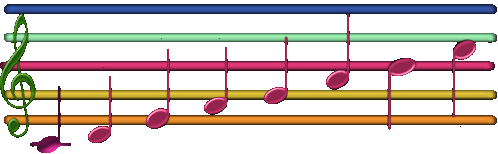 	До          Ре          Ми          Фа         Соль       Ля         Си              ДоИменно так выглядят нотки! Нотки складываются в красивую музыку и чудесные песенки.Это стихотворение  «Было дело как-то раз» написал В.Сибирцевp. Попробуйте выучить наизусть, вам понравится!«Было дело как-то раз Ноты спрятались от нас: 		До, ре, ми, фа, соль, ля, си… 		Где нашли мы их, спроси?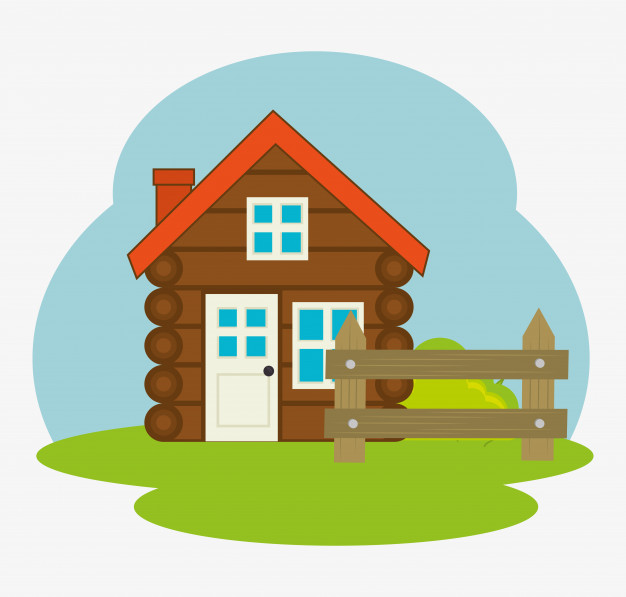 Отыскали ноту «до»В домике, с большим трудом! 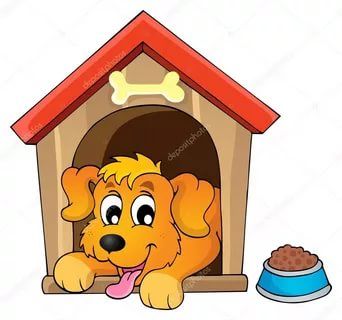   А её соседку «ре» -  У Полкана в конуре! 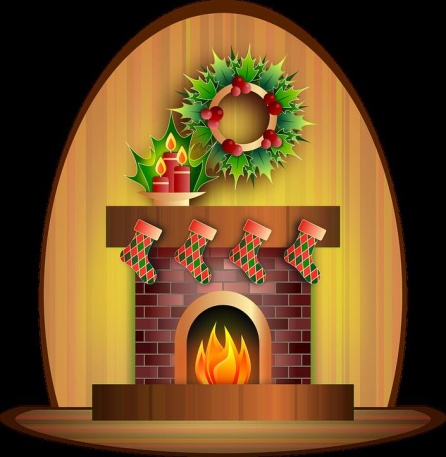 Час искали ноту «ми», Заглянуть пришлось в камин!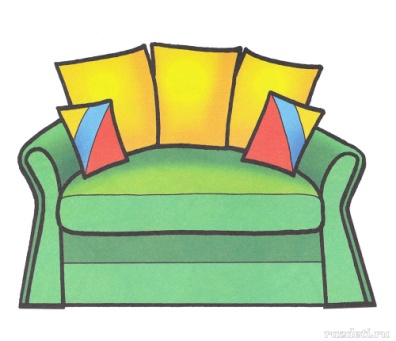   А где в комнате софа             	   Отдыхала нота «фа»! 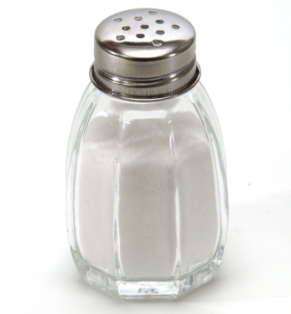 Очутилась нота «соль» -В банке, где хранилась соль!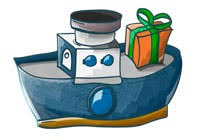 Сняли прямо с корабля – Пассажирку ноту «ля»! 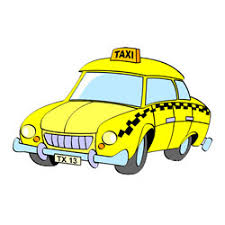 Сесть решили мы в такси,За рулем сидела «си»!                      Си, ля, соль, фа, ми, ре, до…                      Скрыться не сумел никто!»Чудесное стихотворение! Вы можете найти другие предметы или игрушки, в которых спрятались нотки! Вы запомнили их? Завтра я снова буду ждать вас на своей страничке. До встречи!